2021年8月1日至2021年8月15日沈阳市新增可办证商品房楼盘明细2021年8月1日至2021年8月15日沈阳市新增可办证商品房楼盘明细2021年8月1日至2021年8月15日沈阳市新增可办证商品房楼盘明细开发企业项目名称房屋地址沈阳昌胜置业有限公司居住、商业沈河区团结路59-2号沈阳吉天置业有限公司居住、商业浑南区东陵南街16-44号浑南区东陵南街16-36号浑南区东陵南街16-17号浑南区东陵南街16-45号浑南区东陵南街16-35号浑南区东陵南街16-19号浑南区东陵南街16-18号浑南区东陵南街16-27号浑南区东陵南街16-26号浑南区东陵南街16-12号浑南区东陵南街16-38号浑南区东陵南街16-29号浑南区东陵南街16-11号浑南区东陵南街16-47号浑南区东陵南街16-37号浑南区东陵南街16-20号浑南区东陵南街16-13号浑南区东陵南街16-28号浑南区东陵南街16-21号新世界(沈阳)房地产开发有限公司沈阳新世界花园和平区香港路188-18号和平区香港路188-4号和平区香港路188-19号和平区香港路188-5号和平区香港路188-6号和平区香港路188-1号和平区香港路188-5号和平区香港路188-1号沈阳大族伴山湖房地产开发有限公司伴山湖浑南区世博东街53-142号浑南区世博东街53-156号沈阳辉明置业有限公司旭辉花园大东区柳林二街28-3号大东区柳林二街28-6号沈阳新洲和田房地产开发有限公司居住、商业浑南区临波路18-8号浑南区临波路18-9号沈阳蒲河房地产开发有限公司古城宜家三期沈北新区蒲升路27-25号沈北新区蒲升路27-26号沈北新区蒲升路27-27号富力（沈阳）房地产开发有限公司居住、商业大东区轩兴四路20-5号大东区轩兴四路18-4号大东区轩兴四路12号大东区轩兴四路20-3号华润万家置业（沈阳）有限公司居住、商业和平区长白北路199-1号和平区长白北路199-2号沈阳格林中融房地产开发有限公司居住、商业浑南区浑南中路58-22号鑫港置业（沈阳）有限公司居住、商业和平区振兴街45-3号和平区振兴街45-11号沈阳中冶时代置业有限公司住宅、商业和平区仙岛南路39-12号和平区仙岛南路39-11号和平区仙岛南路39-1号和平区仙岛南路39-10号沈阳幸福基业房地产开发有限公司沈阳孔雀城剑桥郡苏家屯区花梨路36-44号苏家屯区花梨路36-45号苏家屯区花梨路36-42号苏家屯区花梨路36-43号沈阳中海新海汇置业有限公司住宅、商业于洪区赤山路118-26号于洪区赤山路116-12号于洪区赤山路118-27号于洪区滨江街53号于洪区赤山路118-28号于洪区赤山路112-9号于洪区滨江街57号于洪区赤山路118-30号于洪区赤山路112-10号于洪区赤山路118-29号于洪区赤山路112-11号可办证商品房楼盘查询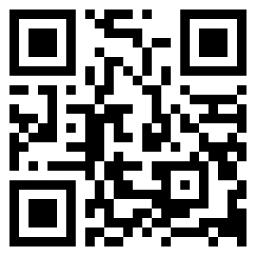 